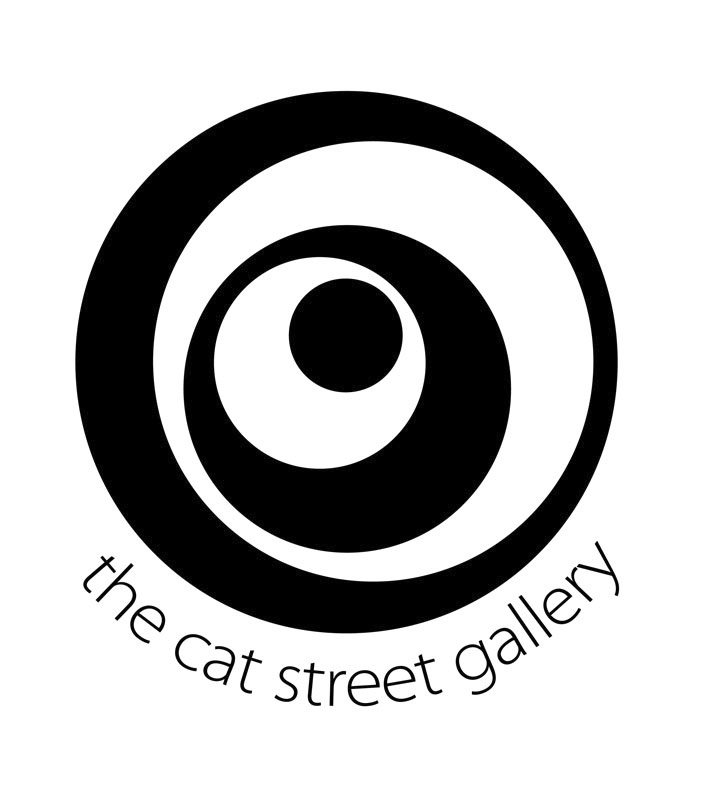 Emma Hack Education1990 Completed Makeup Artisty and Technology, Peacock Academy1995 Shermans Academy of Hairdressing         Self taught Artist, ‘School of Life’Individual exhibitions2016 Savina Museum of Contemporary Art - Solo Exhibition ‘Body Flower’                     Singapore Contemporary, Emma Hack Gallery, Singapore2014 – 2016 Various Exhibitions, Emma Hack Gallery, North Adelaide, SA2015 ARTJakarta, The Cat Street Gallery, Jakarta         Gallery One, Gold Coast , QLD2014 Eden, Adelaide, Town Hall, King William St, Adelaide, SA         Rebecca Hossack Gallery, London, UK         Linton and Kay Galleries, Perth, WA         Rebecca Hossack Gallery, NYC, USA         Seaview Gallery, Queenscliff, VIC 2013 Florence Wallpapers, Signature Prints, Sydney, NSW         Bluerider Art, Taipei, Taiwan         The Cat Street Gallery, Hong Kong         Catherine Asquith Gallery, Beautiful Women, Melbourne, VIC         Frances Keevil Gallery, Double Bay, NSW         Catherine Asquith Gallery - Treasured Tiles, Melbourne, Australia         Retrospect Galleries,Byron Bay, NSW         Seaview Gallery - Queenscliff. VIC2012 Elements Art Gallery, Perth, WA         AP BOND – SALA – Magill, SA         Henley Festival (UK) - Rebecca Hossack Gallery, UK         ART Melbourne, Stand C8, Melbourne, VIC         Frances Keevil Gallery – Sydney, NSW         Catherine Asquith Gallery, Melbourne VIC         2002-2012 - 10 year retrospective, Adelaide Convention Centre, SA         Seaview Gallery, Queenscliff Gallery, VIC2011 AP Bond, Stepney SA         Lethbridge Gallery, Brisbane, QLD         Affordable Art Fair, (represented by Rebecca Hossack Gallery), NYC, USA         AP Bond, Stepney, SA         Frances Keevil Gallery, Double Bay, NSW         Seaview Gallery, Queenscliff, VIC         ART Melbourne, Royal Exhibition Buildings, Carlton, VIC         London Art Fair (represented by Rebecca Hossack Gallery), London, UK2010 Gallery 139, Magill, SA         Obscura Gallery, East St Kilda, VIC         ART Sydney, represented by Frances Keevil Gallery, NSW         Elements Art Gallery, Dalkeith, WA         Cessnock Regional Gallery, NSW         Art Melbourne 10, Royal Exhibition Buildings, Carlton, VIC         ART Melbourne, Royal Exhibition Buildings, Carlton, VIC         Frances Keevil Gallery, Sydney, NSW         Manyung Gallery, Mt Eliza, VIC2009 Gallery 139, Magill, SA         Art Sydney 09, Royal Hall of Industries, Sydney, NSW         Frances Keevil Gallery, Sydney, NSW         Obscura Gallery, Melbourne, VIC         Art Melbourne 09, Royal Exhibition Buildings, Carlton, VIC         Adelaide Airport, SA2008 Art Images Gallery, Adelaide, SA         Art Sydney 08, Royal Hall of Industries, Sydney, NSW         Melrose Gallery, Melrose, SA2003 – 2007 The Arthouse Hotel, Sydney, NSW2004 Adelaide Cabaret Festival, Adelaide Festival Centre, Adelaide, SA2003 FAD Gallery, Adelaide, SASelected group exhibitions2015 The art Of Illusion, Rebecca Hossack Gallery, NYC         SNAP!  Crocodile Culture, Rockhampton Art Gallery, QLD2014 Melbourne Art Fair 13th-17th August, Cube Contemporary Art Projects, VIC         ‘The Act of Seeing’, Town Hall Gallery. Hawthorn, VIC         The Cat Street Gallery ANNEX, Hong Kong2012 – 2014 Retrospect Gallery (ART Fairs) Singapore, Hamburg, Mexico,         Amsterdam, Toronto, NYC, Stockholm, Hong Kong, Singapore, Brussels,         Milan2013 Taipei Art Photo Show, with Bluerider Art Gallery, Taiwan         Rebecca Hossack Gallery, (ART Fairs) NYC, ART Aspen, ART Hampton,         Singapore2012 Frances Keevil Gallery – Group Christmas Show, Sydney, NSW         Catherine Asquith Gallery – Group Christmas Show, Melbourne, VIC         Rebecca Hossack – NYC, USA         Vue Privee – Singapore2011 Festivité 2011, Catherine Asquith Gallery, Melbourne, VIC         Group Show, Frances Keevil Gallery, Sydney, NSW         Seaview Gallery, Queenscliff, VIC         19 Karen, Gold Coast, QLD         Elements Gallery, Dalkeith, WA2010 World Body Painting Festival, Austria         Manyung Gallery, Mt Eliza, Vic         Frances Keevil Gallery, Sydney, NSW2009 Manyung Gallery, Mt Eliza, Vic         Francis Keevil Gallery, Sydney, NSW2008 Retrospective Works, Brunswick St Gallery, Melbourne, Vic         Art Moments Gallery, Sydney, NSW         Marie Hart Galleries, Adelaide, SA2004 Greenhill Galleries, Adelaide, SA2002 Greenhill Galleries, Adelaide, SAAwards2016 Finalist: Scope Galleries - Art Concerning Environment Award - 'Highly         Commended'2012 Australian Design Biennial – Wallpaper Collection 2005-2010; Artist Book2011 One Show Design (USA) – Merit - Wallpaper Collection 2005-2010; Artist         Book         Communication arts( USA) – Award of Excellence - Wallpaper Collection         2005-2010; Artist Book         ARIA  - Award for best Video – Somebody That I Used To Know2008 Emerging Artist Award, Affordable Art Fair, Sydney2001 World Body Painting Champion, CIDESCO, Hong KongPublic CollectionsThe M Collection, Melbourne, Vic National Portrait Gallery, Canberra, ACT Adelaide Festival Centre, Adelaide, SA Private collections throughout Australia, Europe, UK, USA, Taipei, Hong Kong, Canada and Singapore